Η 27η Ιανουαρίου, Διεθνής Ημέρα Μνήμης για τα Θύματα του Ολοκαυτώματος, Μέρα Μνήμης των Ελλήνων Εβραίων Μαρτύρων και Ηρώων του Ολοκαυτώματος, στάθηκε αφορμή για την ενημέρωση των μαθητών του Μουσικού Γυμνασίου Χαλκίδας, από τους συμμαθητές τους, για ένα από τα πιο αποτρόπαια εγκλήματα σε βάρος της διαφορετικότητας.Οι μαθητές της Γ΄ Γυμνασίου Καζακίδης Στέλιος, Κουρμπέτης Νικηφόρος και Τσουκαλάς Θεόφιλος ετοίμασαν μια εισαγωγική παρουσίαση βασισμένη σε ιστορικά γεγονότα η οποία στο τέλος έκανε εκτενή αναφορά στην Εβραϊκή Κοινότητα της Χαλκίδας. Την προηγούμενη ημέρα οι ίδιοι μαθητές, συνάντησαν τον αντιπρόεδρο της  Εβραϊκής Κοινότητας Χαλκίδας κ. Μαϊρ Μάιση από τον οποίο πήραν συνέντευξη. Μέρος της συνέντευξης παρακολούθησαν οι μαθητές του Μουσικού Γυμνασίου Χαλκίδας και ενημερώθηκαν για τα γεγονότα και πως τα βίωσε ο εξάχρονος τότε συνεντευξιαζόμενος. Ευχαριστούμε πολύ τον κ. Μάιση για το χρόνο, το υλικό και τις γνώσεις που μοιράστηκε μαζί μας.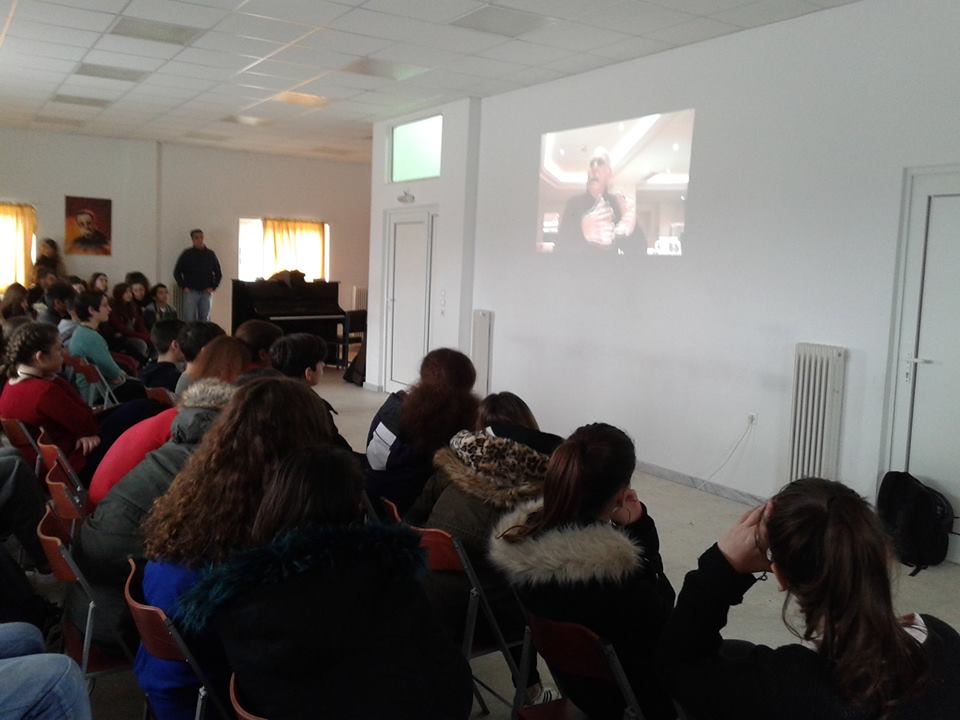 